1 priedasAntikorupcinio elgesio standartas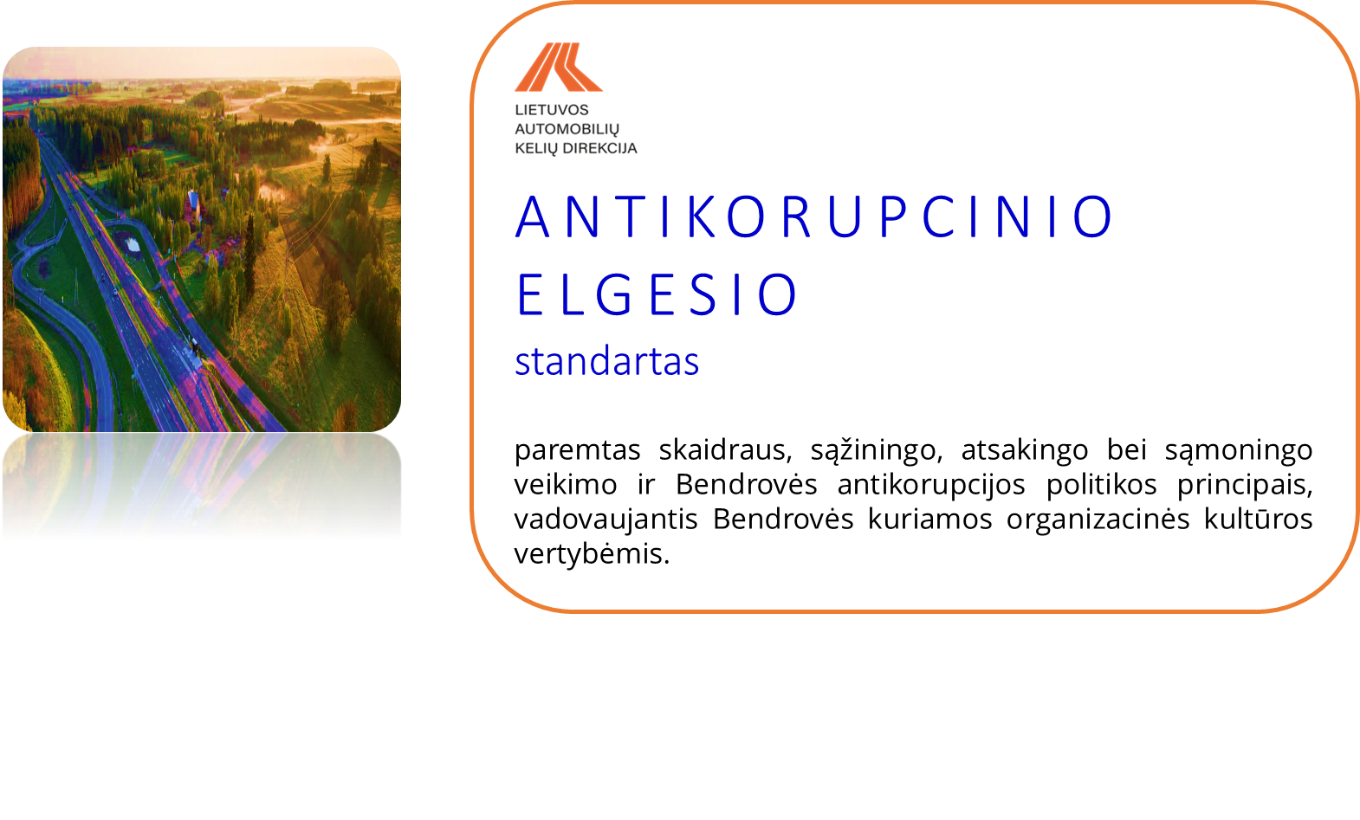 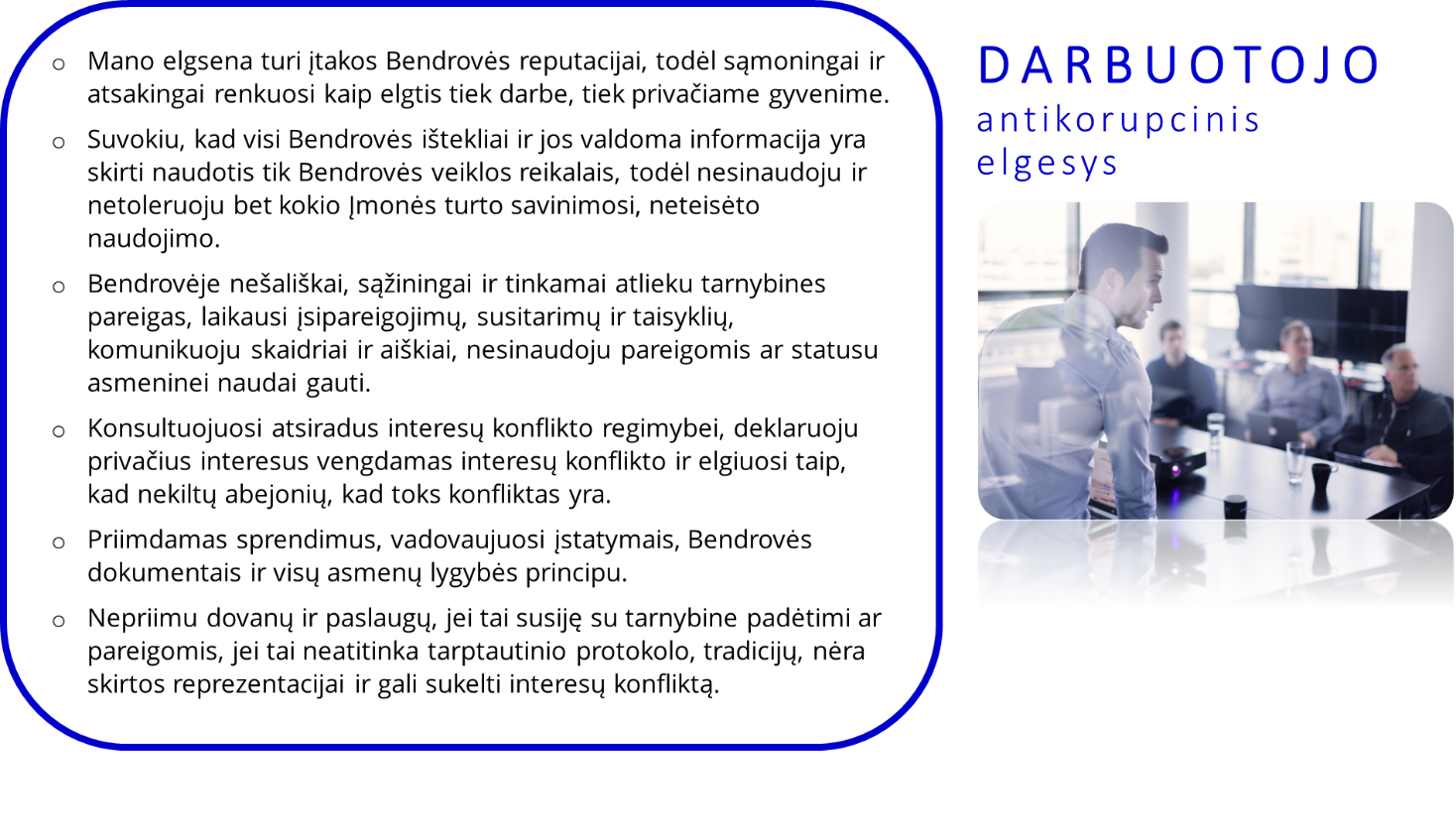 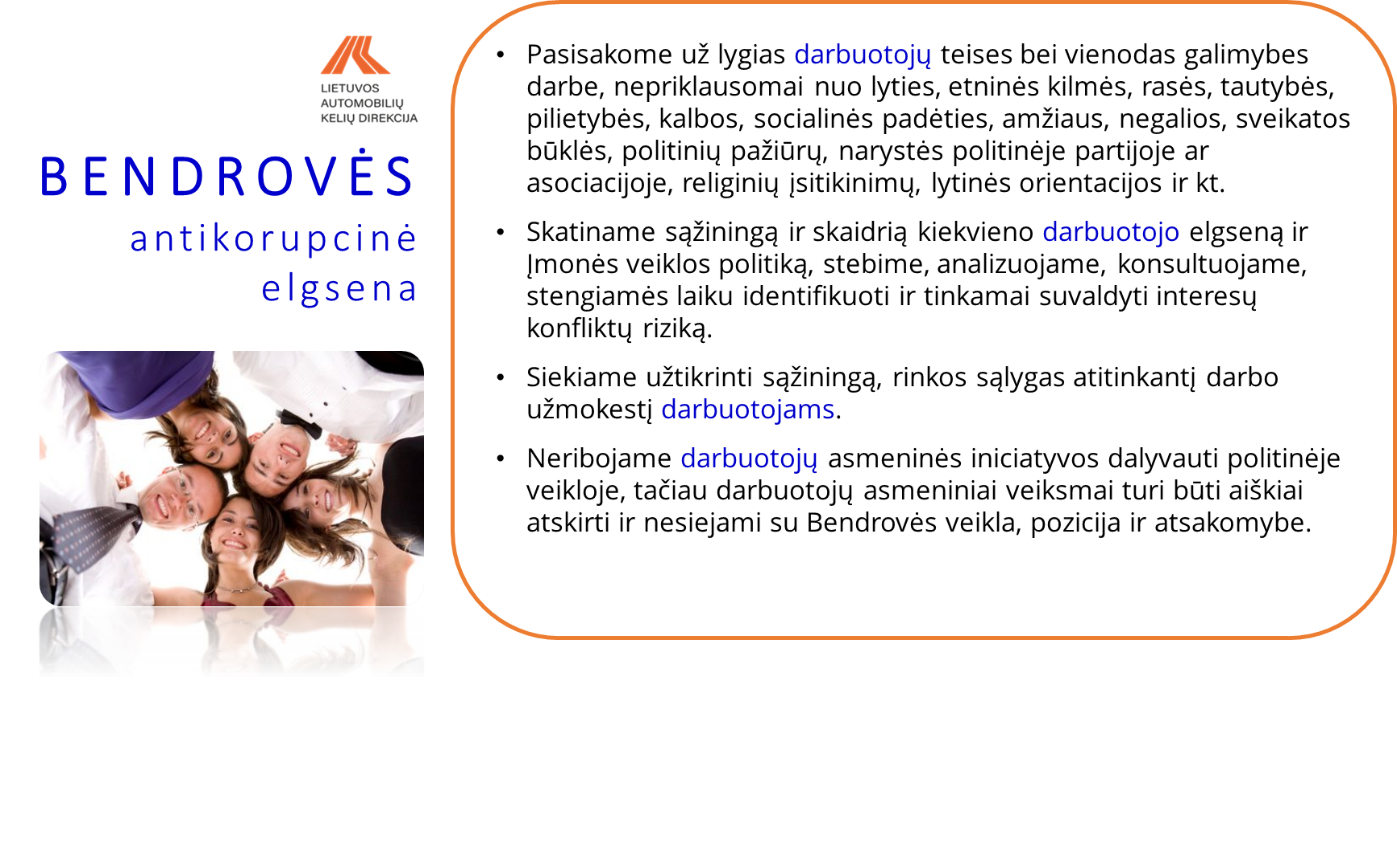 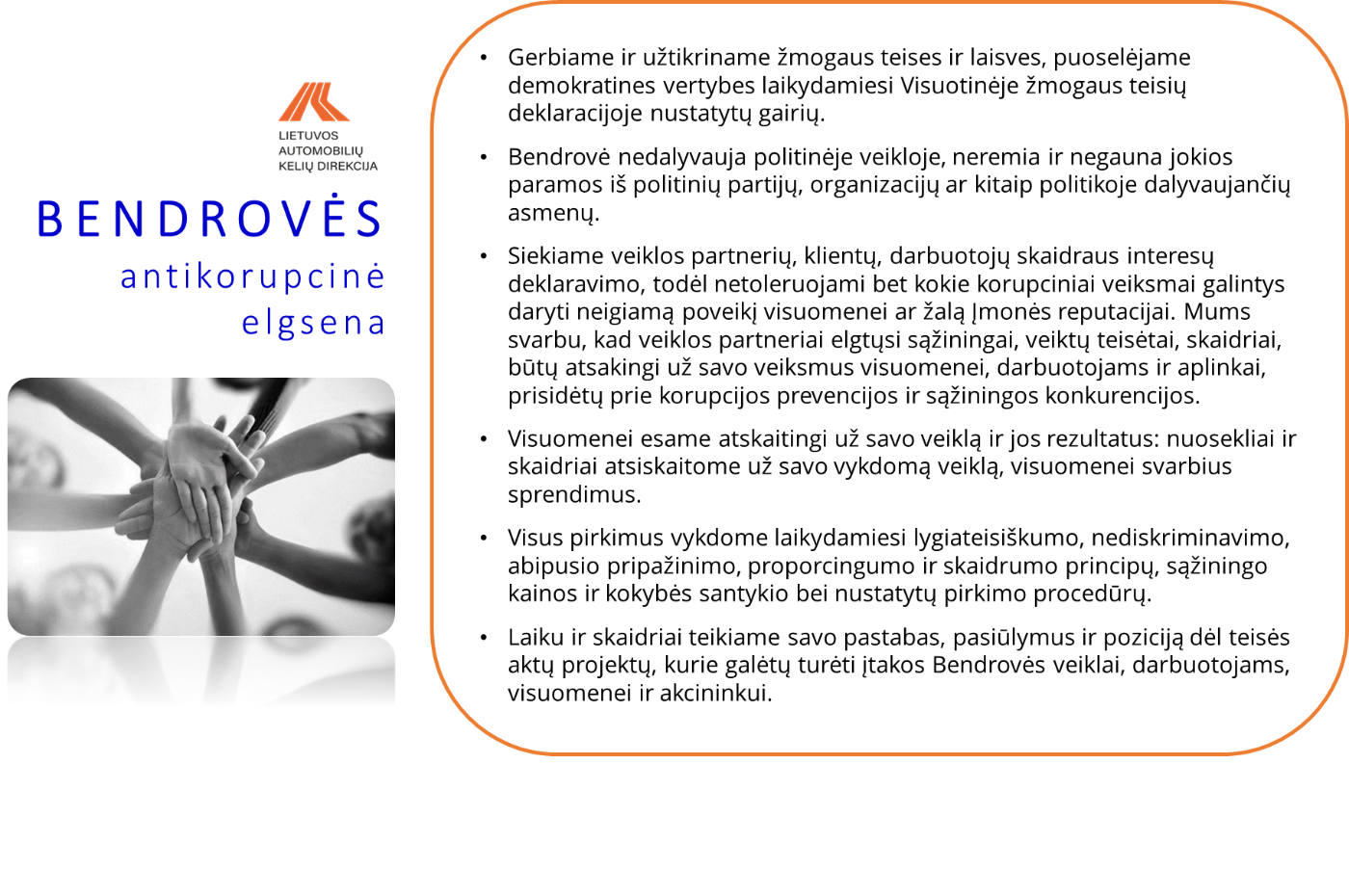 